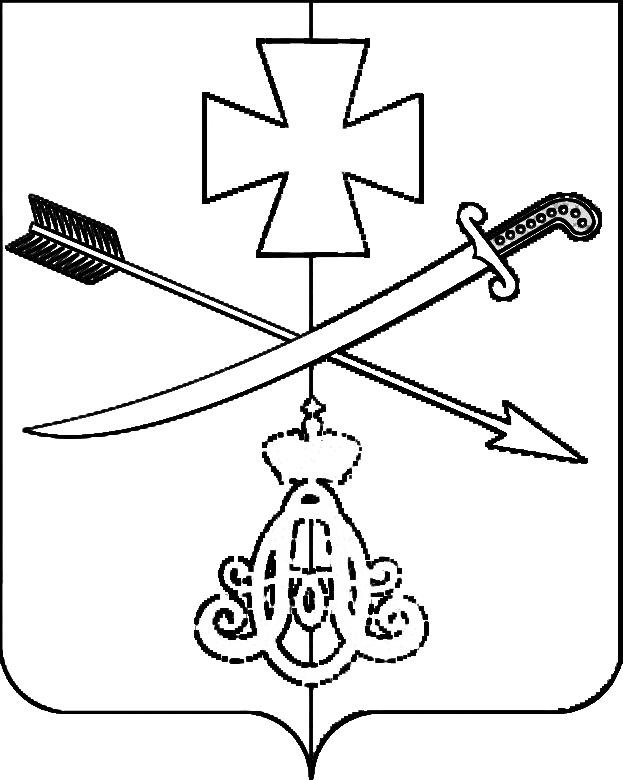 АДМИНИСТРАЦИЯ    НОВОМИНСКОГО СЕЛЬСКОГО ПОСЕЛЕНИЯ КАНЕВСКОГО РАЙОНА  ПОСТАНОВЛЕНИЕот 16.07.2021         					                     № 100ст-ца  НовоминскаяОб утверждении порядка формирования и обеспечения спортивных
сборных команд Новоминского сельского поселения Каневского районаВ целях обеспечения условий для развития физической культуры и спорта на территории муниципального образования в соответствии с Федеральным законом от 06.10.2003 № 131-ФЗ «Об общих принципах организации местного самоуправления в Российской Федерации», Федеральным законом от 04.12.2007 № 329-ФЗ «О физической культуре и спорте в Российской Федерации», руководствуясь Уставом Новоминского сельского поселения Каневского района, п о с т а н о в л я ю: 1. Утвердить порядок формирования и обеспечения спортивных сборных команд Новоминского сельского поселения Каневского района.            2. Общему отделу администрации Новоминского сельского поселения (Власенко) обнародовать (опубликовать)  настоящее постановление и разместить его на официальном сайте администрации Новоминского сельского поселения в информационно-телекоммуникационной сети «Интернет».         3. Контроль за исполнением настоящего постановления возложить  на заместителя главы Новоминского сельского поселения Каневского района Я.Я.Коркишко.         4. Настоящее постановление вступает в силу с момента его официального опубликования (обнародования).Исполняющий обязанности главы Новоминского сельского поселения Каневского района                                 А.Н. Чернушевич                                   Порядок формирования и  формированияи обеспечения спортивных сборных команд Новоминского сельского поселения Каневского районаГлава 1. Общие положения.Порядок формирования и обеспечения спортивных сборных командНовоминского сельского поселения Каневского района (далее- Порядок) определяет правила формирования, обеспечения и наделения статусом спортивной сборной команды Новоминского сельского поселения Каневского района по соответствующему виду спорта (далее - спортивная сборная команда) коллективов спортсменов, относящихся к различным возрастным группам, тренеров, специалистов в области физической культуры и спорта, привлекаемых технических специалистов.Наделение статусом «спортивная сборная команда» осуществляется отделом администрации Новоминского сельского поселения Каневского района(далее - уполномоченный орган).Правовой основой формирования и обеспечения спортивных сборных команд являются Конституция Российской Федерации, Федеральный закон от 06.10.2003 № 131-ФЗ «Об общих принципах организации местного самоуправления в Российской Федерации», Федеральный закон от 04.12.2007 № 329-ФЗ «О физической культуре и спорте в Российской Федерации», иные федеральные нормативные правовые акты, Устав Новоминского сельского поселения Каневского района и иные муниципальные правовые акты Новоминского сельского поселения Каневского района.Понятия, используемые в Порядке, применяются в том же значении, что и в Федеральном законе от 04.12.2007 № 329-ФЗ «О физической культуре и спорте в Российской Федерации».Глава 2. Основные цели и задачи формирования
спортивных сборных команд.Основной целью формирования спортивных сборных команд являются:- создание конкурентоспособных команд по различным видам спорта, развиваемым на территории Новоминского сельского поселения Каневского района, для участия в официальных физкультурных и спортивных мероприятиях и делегирования спортсменов в спортивные сборные команды Краснодарского края и Российской Федерации;развитие физической культуры;развитие спорта высших достижений;пропаганда физической культуры и спорта.Основными задачами формирования спортивных сборных команд являются:отбор спортсменов в спортивные сборные команды по различным видам спорта;повышение спортивного мастерства спортсменов;спортивная подготовка спортсменов, включенных в составы спортивных сборных команд (основного и резервного состава);подготовка спортивного резерва для спортивных сборных команд Новоминского сельского поселения Каневского района, Краснодарского края;повышение спортивного престижа Новоминского сельского поселения Каневского района и развиваемых на его территории различных видов спорта;популяризация физической культуры и спорта среди различных групп населения.Глава 3. Порядок формирования и утверждения
спортивных сборных команд.Спортивные сборные команды формируются ежегодно на основе списков кандидатов местных спортивных федераций, спортивных клубов, организаций дополнительного образования, осуществляющих деятельность в области физической культуры и спорта, руководителей муниципальных спортивных учреждений (далее - местные спортивные организации), которые утверждаются уполномоченным органом.Списки кандидатов в спортивные сборные команды (далее - списки кандидатов) формируются по видам спорта, включенным во Всероссийский реестр видов спорта и культивируемым на территории Новоминского сельского поселения Каневского района  (за исключением национальных, военноприкладных и служебно-прикладных видов спорта).Формирование списков кандидатов осуществляется по итогам выступлений спортсменов на основании протоколов выступлений спортсменов в прошедшем спортивном сезоне в официальных спортивных соревнованиях.Приоритет для включения в состав спортивной сборной команды при прочих равных условиях отдается спортсмену, показавшему наивысший результат в официальных соревнованиях (чемпионатах и первенствах) Новоминского сельского поселения Каневского района в прошедшем спортивном сезоне.Списки кандидатов формируются по двум составам в каждой возрастной группе - основной состав и резервный состав.Возрастные группы для спортсменов - кандидатов в спортивные сборные команды определяются в соответствии с Единой всероссийской спортивной классификацией.В списки кандидатов включаются:спортсмены, относящиеся к различным возрастным группам, показавшие высокие спортивные результаты на официальных спортивных соревнованиях (согласно критериям, определенным приложением № 1 к Порядку) и проживающие на территории Новоминского сельского поселения Каневского района;тренеры и иные специалисты в области физической культуры и спорта, принимающие непосредственное участие в подготовке спортсменов - кандидатов в спортивные сборные команды.Предельная численность спортсменов, включаемых в списки кандидатов, определяется исходя из численного состава допуска команды к спортивным соревнованиям:командные игровые виды спорта (спортивные дисциплины) - 1,5 состава;спортивные единоборства (включая гиревой спорт, пауэрлифтинг, тяжелую атлетику) - 2 состава;иные виды спорта - 2 состава.Списки кандидатов подписываются руководителем местнойспортивной организации по соответствующему виду спорта и представляются в уполномоченный орган по форме, установленной в приложении № 2 к Порядку, не позднее текущего года по летним видамспорта и текущего года по зимним видам спорта.К спискам кандидатов прикладываются копии протоколов официальных соревнований, подтверждающих факт участия спортсменов в официальных спортивных мероприятиях и показанный ими результат, а также согласие спортсменов (законных представителей) на обработку персональных данных.По результатам рассмотрения списков кандидатов уполномоченныйорган принимает решение об их утверждении либо об отказе в их утверждении в течение 5 календарных дней.Списки кандидатов утверждаются распоряжением уполномоченного органа на основе списков кандидатов, представленных в соответствии с пунктом 14 Порядка местными спортивными организациями по соответствующему виду спорта:до 31 декабря текущего года по летним видам спорта (действительны на период с 1 января по 31 декабря последующего года);до 31 мая текущего года по зимним видам спорта (действительны на период с 1 июня по 31 мая последующего года).Основаниями для отказа в утверждении списка кандидатов являются:представление списков, оформленных ненадлежащим образом и (или) с нарушением установленного срока их подачи;наличие в представленных списках недостоверной информации;несоответствие списков установленным критериям;укомплектованность сборной команды (основной и резервный состав) в полном объеме спортсменами, достигшими более высоких результатов в прошедшем спортивном сезоне.Внесение изменений в утвержденные списки кандидатов в спортивные сборные команды возможно в течение срока их действия в следующих случаях:включения спортсменов, тренеров, специалистов в области физической культуры и спорта в списки кандидатов в соответствии с критериями, предусмотренными пунктом 12 Порядка;исключения спортсменов, тренеров, специалистов в области физической культуры и спорта из списков кандидатов в случаях, предусмотренных пунктом 21 Порядка.Изменения в списки кандидатов вносятся не более одного раза в квартал на основании предложений местных спортивных организаций по соответствующим видам спорта по результатам, показанным спортсменами в текущем спортивном сезоне.Внесение изменений в утвержденные списки кандидатов осуществляется в соответствии с пунктами 14, 15, 17 Порядка.Спортсмены, тренеры, специалисты в области физической культуры и спорта исключаются из списков кандидатов в следующих случаях:болезни спортсмена и наличия у него медицинских противопоказаний;нарушения спортсменом спортивного режима и недостойное поведение на тренировочных мероприятиях и соревнованиях любого уровня;подачи в уполномоченный орган заявления об исключении из списков кандидатов в спортивные сборные команды по видам спорта по собственному желанию;нарушения антидопинговых правил;участия в официальных спортивных мероприятиях от имени другого муниципального образования,  сельского поселения;смены места жительства спортсмена, тренера, специалиста в области физической культуры и спорта.О принятом решении уполномоченный орган уведомляет местную спортивную организацию (местные спортивные организации), подавшую (подавшие) списки кандидатов, изменения к спискам кандидатов в течение 10 рабочих дней со дня принятия соответствующего решения.Утвержденные списки спортивных сборных команд, а такжеизменения к спискам кандидатов размещаются на официальном Интернет- сайте  администрации Новоминского сельского поселения Каневского района в течение 10 рабочих дней со дня утверждения.Руководство спортивной сборной командой Новоминского сельского поселения Каневского района по виду спорта осуществляет тренер по виду спорта (спортивной дисциплине, возрастной группе). Ответственный тренер утверждается распоряжением уполномоченного органа из числа тренеров, специалистов в области физической культуры и спорта, включенных в списки кандидатов.Глава 4. Порядок обеспечения спортивных сборных команд.Обеспечение спортивных сборных команд осуществляется за счет средств бюджета Новоминского сельского поселения Каневского района, добровольных пожертвований физических и юридических лиц и иных не запрещенных законодательством Российской Федерации источников.Уполномоченный орган, исходя из объема доведенных лимитов бюджетных обязательств на очередной финансовый год и плановый период, определяет количество спортивных сборных команд по видам спорта, подлежащих обеспечению за счет средств бюджета Новоминского сельского поселения Каневского района.Финансирование за счет средств местного бюджета осуществляется в соответствии с нормами расходов на проведение физкультурных мероприятий и спортивных мероприятий и участие в спортивных соревнованиях и тренировочных мероприятиях, утвержденными постановлением администрации.  Заместитель главы Новоминскогосельского поселенияКаневского района                                                                         Я.Я. Коркишко   Приложение №1к Порядку формирования и обеспечения спортивных сборных команд Новоминского сельского поселения Каневского районаКритерии формирования списковкандидатов в спортивные сборные команды по видамспорта прошедшего спортивного сезонаЗаместитель главы Новоминскогосельского поселенияКаневского района                                                                         Я.Я. КоркишкоПриложение № 2к Порядку формирования и обеспечения спортивных сборных команд Новоминского сельского поселения Каневского районаСписок кандидатов в спортивные сборные команды
Новоминского сельского поселения Каневского районапо на 20	год(наименование вида спорта)тренеры и специалисты, работающие с командой:мужчины, женщины:юниоры, юниорки:юноши, девушки:Заместитель главы Новоминскогосельского поселенияКаневского района                                                                         Я.Я. КоркишкоПРИЛОЖЕНИЕУТВЕРЖДЕНОпостановлением администрации Новоминского сельскогопоселения Каневского районаот 16.07.2021   № 100 Возрастная группаСпортивный результатСпортивный результатСпортивный результатСпортивный результатВиды спортаВозрастная группаСоревнования муниципального уровняРегиональные соревнованияМежрегиональные соревнованияВсероссийские соревнованияВзрослая1 место1 - 3 место1 - 7 место1 - 20 местоЮниорская1 - 2 место1 - 5 место1 - 10 место1 - 25 местоЮношеская1 - 3 место1 - 7 место1 - 15 место1 - 30 местоNФамилия, Имя, ОтчествоДата рожденияСпортивное звание, разряд, категорияДолжность в командеОсновное место работы, контактные телефоны, электронный адрес123456NВид программыФамилия, Имя, ОтчествоДата рожденияСпортивное звание, разрядНаименование организацииСостав (основной, резервный)Личный тренерВысший результат сезона123456789NВид программыФамилия, Имя, ОтчествоДата рожденияСпортивное звание, разрядНаименование организацииСостав (основной, резервный)Личный тренерВысший результат сезона123456789NВид программыФамилия, Имя, ОтчествоДата рожденияСпортивное звание, разрядНаименование организацииСостав (основной, резервный)Личный тренерВысший результат сезона123456789